附件4-2：查看跨站发布退回的原因1.查看跨站发布到新闻退回原因，在内容管理--》待办处理---》跨站发布的发布申请列表里面，点击详情就可以查看。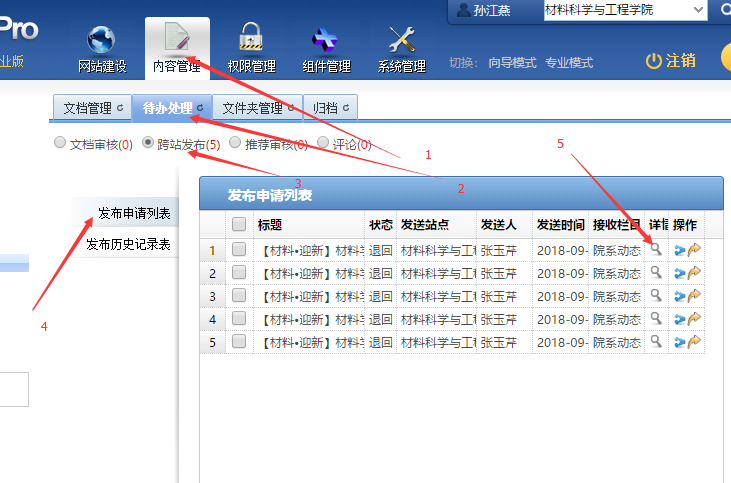 